                 Vilonya Község Polgármestere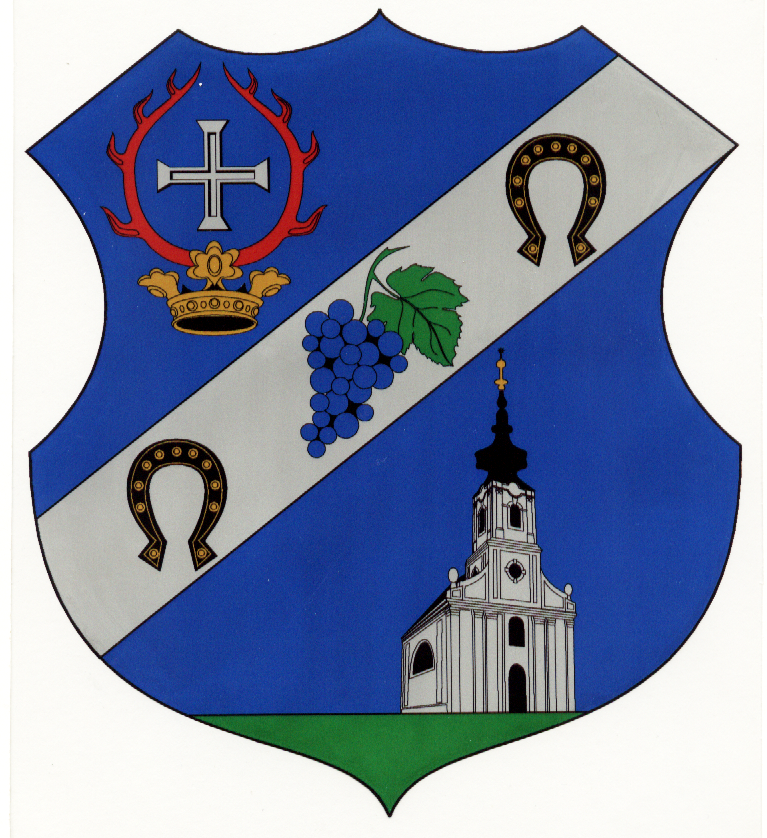 8194 Vilonya, Kossuth u. 18., Tel.:  88/ 490-163;e-mail: vilonya@invitel.huElőterjesztésVilonya Község Önkormányzata Képviselő-testületének 2019. november 14-i rendkívüli üléséreTárgy: Falugondnoki szolgálat indítása Tisztelt Képviselő-testület!A mellékelt dokumentum, illetve a Hajmáskér-Sólyi Református Társegyházközség képviselője tájékoztatása szerint Vilonya Község közigazgatási területén is Falugondnoki szolgálat indítását tervezik. Tekintettel arra, hogy Vilonya Község sem anyagi, sem szakmai lehetőségeiben nincs felkészülve önállóan a szolgálat indítására, a Hajmáskér-Sólyi Református Társegyházközség Falugondnoki Szolgálata pedig 2011 óta kiemelkedő szakmai színvonalon látja el ezt a szolgálatot Sóly és Királyszentistván településen, Vilonya Község Önkormányzata tudomásul veszi, hogy a településen is biztosítani kívánja a szolgáltatást.Kérem a Tisztelt Képviselő-testületet, hogy az előterjesztést megvitatni, az előterjesztésről döntést hozni szíveskedjenek.Vilonya, 2019. november 12.						Fésüs Sándor sk.						polgármester Határozati javaslatFalugondnoki szolgálat indításáról Vilonya Község Önkormányzat Képviselő-testülete 2019. november 14-i ülésén megtárgyalta a „Falugondnoki szolgálat indítása” tárgyú előterjesztést és a következő döntést hozta.Egyetért azzal, hogy a Hajmáskér-Sólyi Református Társegyházközség Falugondnoki Szolgálat Sóly és Királyszentistván településen kívül Vilonya településen is ellássa a Falugondnoki szolgálati feladatokat. A Falugondnoki szolgálat indításával és működésével kapcsolatban anyagi és személyi hozzájárulást nem vállal.Határidő: szerződéskötésre: 2019. december 31.Felelős: Fésüs Sándor polgármester	  dr. Guti László jegyző	   Peresztegi Lászlóné aljegyző	   Zakor Tünde pü.ir.vez.	   Csonka Ágnes ig.üi. 